Afbeeldingen invoegen en bewerken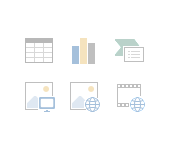 Online afbeeldingen invoegen Dia 4Voeg met enter een nieuwe dia in (dia 4)Kies in het werkveld het icoontje Online afbeeldingen Typ in het venster Zoeken naar: computer of pcSelecteer een dame of heer achter een beeldscherm 1x klik (sluit het venster)Sleep de illustratie/afbeelding op de juiste plaatsVergroot deze door in de hoek op de ankers te slepenTekst gebruiken die ergens anders staatTyp in het Titelvenster Doelstelling.Maak aan de linkerkant een nieuw tekstvakKopieer hier (in de Word opdracht) onderstaande opsommingen en plak het in het 2e tekstveldPlezierOntspanningVeelzijdigheid Leren Gericht en op maatZorg ervoor dat de tekst boven in het tekstvak blijft staan Geef de tekst de passende opsommingstekensAfbeelding invoegenVoeg een nieuwe dia in klik dia 5 - enterTyp in het Titelvenster: Wat kunt u verwachten.Kopieer onderstaande opsommingen en plak het geheel in het 2e tekstveld in PowerPointVisuele trainingsmethodeOpdrachten gerelateerdKleine groepenVrijblijvendAbonnementsvormZorg ervoor dat de tekst in het midden van het tekstvak komt te staan.Ga naar menubalk Invoegen – Afbeelding – Uit bestand – Logo of
Zoek via Internet – Google - Afbeeldingen – een willekeurig Logo Vervolgens Invoegen maak een doorzichtig tekstvak in de afbeelding met de tekst Op maat